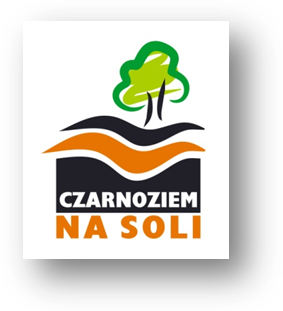 REGULAMIN KONKURSU MUZYCZNEGOPT. „KOLĘDOWANIE Z CZARNOZIEMEM” §1Postanowienia ogólneNiniejszy Regulamin określa warunki, zasady oraz czas trwania konkursu pt. „KOLĘDOWANIE Z CZARNOZIEMEM”, który polega na wykonaniu tradycyjnej pieśni bożonarodzeniowej (np. kolędy, pastorałki) śpiewanej na Kujawach. Konkurs odbywa się na zasadach określonych niniejszym regulaminem, zwanym w dalszej części „Regulaminem”, zgodnie z powszechnie obowiązującymi przepisami prawa. Organizatorem konkursu jest Stowarzyszenie Lokalna Grupa Działania Czarnoziem na Soli ul. Niepodległości 16, 88-150 Kruszwica, konkurs realizowany będzie za pośrednictwem fanpage Fb: @lgdczarnoziemnasoliRegulamin Konkursu dostępny jest w biurze Stowarzyszenia Lokalna Grupa Działania Czarnoziem na Soli oraz na stronie internetowej: www.czarnoziemnasoli.pl.W konkursie mogą wziąć udział soliści i zespoły reprezentujące szkołę lub inną placówkę (organizację) prowadzącą działalność oświatową lub kulturalną, a także organizację pozarządową realizującą statutowo ww. zadania, która posiada siedzibę lub oddział na obszarze objętym Lokalną Strategią Rozwoju Stowarzyszenia LGD Czarnoziem na Soli tj. gmin: Dąbrowa Biskupia, Gniewkowo, Inowrocław, Janikowo, Kruszwica, Pakość, Rojewo oraz Złotniki Kujawskie.Udział w konkursie jest bezpłatny i dobrowolny.W sprawach nieuregulowanych niniejszym regulaminem rozstrzyga Organizator konkursu.§2Cele konkursuWspieranie wychowania patriotycznego młodzieży poprzez formy aktywności artystycznej, ze szczególnym uwzględnieniem promocji tradycji kujawskich.Popularyzacja pieśni, piosenek, kolęd i pastorałek o tematyce regionalnej.Zwiększenie wiedzy o obszarze LSR, jego różnorodności kulturowej.Promocja procesu absorbcji funduszy unijnych za pomocą edukacji muzycznej.Doskonalenie warsztatu artystycznego młodzieży.Pielęgnowanie kulturowego dziedzictwa narodowego.Promocja młodych talentów.§3Warunki uczestnictwa i zasady realizacji konkursuKonkurs ma charakter otwarty i skierowany jest do solistów i zespołów reprezentujących szkołę lub inną placówkę prowadzącą działalność oświatową lub kulturalną, a także organizację pozarządową realizującą statutowo ww. zadania, która posiada siedzibę lub oddział na obszarze objętym Lokalną Strategią Rozwoju Stowarzyszenia LGD Czarnoziem na Soli tj. gmin: Dąbrowa Biskupia, Gniewkowo, Inowrocław, Janikowo, Kruszwica, Pakość, Rojewo oraz Złotniki Kujawskie, które dodatkowo spełniają kryteria wskazane w pkt 2 niniejszego paragrafu. Zgłoszenia solisty lub zespołu dokonuje szkoła, placówka lub organizacja, o której mowa w pkt. 1 niniejszego paragrafu, jeżeli:zapoznała się i zaakceptowała Regulamin konkursu oraz dysponuje stosowną zgodą rodzica/opiekuna prawnego, w przypadku gdy zgłoszenie dotyczy osób małoletnich,nadesłała prace zgodne z wymaganiami oraz w wyznaczonym terminie, zgodne z tematem konkursu,załączyła wypełnione karty zgłoszeniowe – załącznik nr 1 i nr 2 do niniejszego Regulaminu,nie przekroczy limitu zgłoszeniowego, o którym mowa w pkt. 3 niniejszego paragrafu.Dla każdej szkoły, placówki oraz organizacji wyznacza się następujące limity zgłoszeń:Warunkiem udziału jest przygotowanie repertuaru adekwatnego do tematyki konkursu, formularza zgłoszeniowego wraz ze zgodami (utwór zgłasza placówka, instytucja lub organizacja z terenu LSR, wypełniając załącznik nr 1 oraz przekazując odpowiednią ilość wypełnionych załączników nr 2, adekwatnie do ilości uczestników i opiekunów) oraz nagrania audio-video, na którym widać sylwetki wokalistów oraz akompaniatorów (gdy dotyczy) w formacie MP4. Nagrania należy zapisać na nośniku pendrive. W przypadku realizacji pracy zdalnej przez szkołę, placówkę, organizację, dopuszczone zostaną także nagrania realizowane zdalnie, spełniające opisane wyżej wymogi.Prace wraz z kartą zgłoszeniową należy dostarczyć lub przesłać w formie przesyłki pocztowej lub kurierskiej, w odpowiednio zabezpieczonej kopercie lub paczce z dopiskiem: Konkurs pt. „Kolędowanie z Czarnoziemem” na adres: Stowarzyszenie Lokalna Grupa Działania Czarnoziem na Soli, ul. Niepodległości 16, 88-150 Kruszwica. Organizator nie ponosi odpowiedzialności za uszkodzenia prac podczas transportu pocztowego lub kurierskiego. Konkurs przebiega etapowo:Etap 1 trwa od 18 października do 26 listopada 2021 r. do godz. 15:30 (decyduje data i godzina wpływu zgłoszenia do biura LGD, a prace nadesłane po terminie, nie będą brane pod uwagę) i polega na dostarczeniu kompletnego zgłoszenia.Etap 2 trwa od 29 listopada do 3 grudnia 2021 r. i polega na wstępnej selekcji uzyskanych nagrań pod kątem ich zgodności z warunkami konkursu oraz pogrupowaniu zgłoszeń wg kategorii uczestników.Etap 3 trwa od 6 grudnia do 20 grudnia 2021 r. do godziny 14:30 i polega na konkursie polubień prowadzonym za pośrednictwem fanpage Fb LGD. Utwory umieszczane będą wg kategorii uczestnika (wiekowej) w kolejności od najwyższej do najniższej, zaś w ramach kategorii – wg kolejności wpływu zgłoszeń.Każdy występ udostępniony zostanie w osobnym poście na profilu FB LGD. O zwycięstwie w poszczególnych kategoriach decydować będzie liczba interakcji użytkowników Fb z postami poprzez polubienia, komentarze, udostępnienia i inne działania (zgodnie z informacjami statystyk portalu Fb).Prace zgłoszone na konkurs, ani też nośniki na których zostały one zapisane nie podlegają zwrotowi.  Organizator zdyskwalifikuje prace naruszające czyjeś dobra, zasady współżycia społecznego, przepisy obowiązującego prawa oraz prace zawierające obraźliwe akcenty lub nie spełniające wyżej wymieniony wymogów.§4NagrodyZwycięzcami konkursu zostaje szkoła, placówka lub organizacja, zgłaszająca uczestników, których post (wykonanie) uzyska najwyższą liczbę interakcji, o których mowa w §3 pkt. 8. Zwycięzcy wyłaniani są osobno dla każdej kategorii wiekowej.Za zwycięstwo w poszczególnych kategoriach przewidziane są dyplomy dla uczestników (odrębnie dla szkół, placówek, organizacji, odrębnie dla solistów/zespołów) oraz nagrody rzeczowe lub bony dla organizacji zgłaszających.Organizator zastrzega sobie możliwość innego podziału nagród oraz prawo nieprzyznawania wszystkich nagród.Wyniki konkursu zostaną podane na profilu Fb oraz na stronie internetowej Organizatora – www.czarnoziemnasoli.pl w ciągu 7 dni od rozstrzygnięcia konkursu. Zwycięskie organizacje zgłaszające zostaną powiadomione telefonicznie o miejscu i terminie rozdania lub przesłania nagród.§ 6Postanowienia końcoweOrganizator zastrzega sobie prawo zmiany Regulaminu.Niewłaściwe/niezupełne wypełnienie karty zgłoszeniowej skutkuje wykluczeniem z Konkursu.Nadesłane na Konkurs dane osobowe uczestników będą przetwarzane przez Organizatora w celach wynikających z Regulaminu , zgodnie z Rozporządzeniem Parlamentu Europejskiego i Rady nr 2016/679 z dnia 27 kwietnia 2016 r. w sprawie ochrony osób fizycznych w związku z przetwarzaniem danych osobowych i w sprawie swobodnego przepływu takich danych oraz uchylenia dyrektywy 95/46/WE. Uczestnikom Konkursu przysługuje prawo do dostępu do treści swoich danych oraz ich poprawiania, usunięcia, ograniczenia przetwarzania, w tym celu powinni skontaktować się z Organizatorem, który jest administratorem danych osobowych. Podanie danych jest niezbędne do wzięcia udziału w Konkursie. Pełny obowiązek informacyjny zawarty jest w załączniku nr 1 oraz nr 2 do regulaminu.Nadesłane utwory mogą być rozpowszechniane w publikacjach wydawanych przez Organizatora, w innych materiałach reklamowych oraz prezentacjach multimedialnych (prasa, radio, telewizja, Internet, publiczne pokazy specjalne) promujących konkurs, a także obszar LSR.Zgłaszając utwór szkoła, placówka, organizacja oświadcza, że zgłoszona praca nie narusza niczyich praw autorskich i wykonawczych.Zgłaszając utwór szkoła, placówka, organizacja oświadcza, że dysponuje pełnią praw autorskich i wykonawczych do zgłaszanego utworu, którą to przenosi na Organizatora, bez wynagrodzenia. Z chwilą doręczenia pracy konkursowej LGD nabywa uzyskuje licencję niewyłączną upoważniającą do nieodpłatnego korzystania z majątkowych praw autorskich do pracy konkursowej na następujących polach eksploatacji:w zakresie utrwalania i zwielokrotniania utworu – wytwarzanie określoną techniką egzemplarzy utworu, w tym techniką drukarską, reprograficzną, zapisu magnetycznego oraz techniką cyfrową;w zakresie obrotu oryginałem albo egzemplarzami, na których utwór utrwalono – wprowadzanie do obrotu, użyczenie lub najem oryginału albo egzemplarzy;w zakresie rozpowszechniania utworu w sposób inny niż ww. – publiczne wykonanie, wystawienie, wyświetlenie, odtworzenie oraz nadawanie i reemitowanie, a także publiczne udostępnianie utworu w taki sposób, aby każdy mógł mieć do niego dostęp w miejscu i w czasie przez siebie wybranymZgłoszenie pracy na konkurs oznacza akceptację warunków konkursu określonych w niniejszym regulaminie, zarówno przez szkołę, placówkę, organizację zgłaszającą, jak i przez samych wykonawców i aranżerów utworu (i/lub ich rodziców/opiekunów prawnych).Informacje związane z Konkursem można uzyskać w Biurze LGD Czarnoziem na Soli przy ul. Niepodległości 16 w Kruszwicy pod numerami tel. (052) 353 71 12 lub 600 818 821.Lp.Kategoria uczestnikaLimit zgłoszeń na szkołę/placówkę/organizację1Przedszkolaki3 solistów i/lub 1 zespół2Uczniowie klas 1 - 43 solistów i/lub 1 zespół3Uczniowie klas 5-83 solistów i/lub 1 zespół4Uczniowie szkół ponadpodstawowych3 solistów i/lub 1 zespół*w przypadku różnego statusu (wieku) poszczególnych członków zespołu o przynależności decyduje status (wiek) przeważającej części uczestników. W razie wątpliwości przyjmuje się kategorię wyższą.*w przypadku różnego statusu (wieku) poszczególnych członków zespołu o przynależności decyduje status (wiek) przeważającej części uczestników. W razie wątpliwości przyjmuje się kategorię wyższą.*w przypadku różnego statusu (wieku) poszczególnych członków zespołu o przynależności decyduje status (wiek) przeważającej części uczestników. W razie wątpliwości przyjmuje się kategorię wyższą.